Magic Tattoo Shop 
Budapest, Király utca  52. 
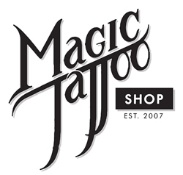 Szülői beleegyezési nyilatkozat 
Alulírott ___________________________ (szülő) engedélyezem 18 év alatti gyermekem részére piercing elkészítését. 
Gyermekem neve: _______________________ 
Születési hely: __________________________ 
Születési idő: ___________________________ 
Anyja neve: ____________________________ Szem.ig. szám: ________________________ 
A piercinggel kapcsolatos felvilágosítást megkaptam és tudomásul vettem. 

Gyermekem részére történő piercing készítésének kizáró okáról vagy betegségéről nem tudok. Adatvédelmi tájékoztatás
A fentiekben megadott személyes adatait a Hetyei Tamás E.V. (székhely, postacím: 8000 Székesfehérvár, Tolnai utca 3. 10. em. 3.; adatkezelési képviselő: Hetyei Tamás László) kezeli, mint adatkezelő. A személyes adatainak kezelésének a célja a megrendelés (szerződés) teljesítése, számlakiállítás, a kapcsolattartás önnel, a szerződésből fakadó tájékoztatások és igények intézése, adatszolgáltatás a hatóságok felé. Az adatkezelés a szerződés megkötése és a szerződés teljesítése valamint az adatkezelőre vonatkozó jogi kötelezettségek teljesítése miatt történik.
A személyes adatok címzettjei (akivel vagy amellyel a személyes adatot közlik): az adatkezelő munkavállalói, a teljesítésbe bevont alvállalkozók (pl. könyvelő cég), hatóságok.
A személyes adatok a szerződés általános elévülési idejének végéig illetőleg a jogszabályokban meghatározott kötelező időtartamig kerülnek kezelésre.
Kérelmezheti a személyes adatihoz való hozzáférést, azok helyesbítését, törlését vagy kezelésének korlátozását, és tiltakozhat az ilyen személyes adatok kezelése ellen, valamint kérheti az önre vonatkozó személyes adatok géppel olvasható formátumban történő kiadását. Az adatkezeléssel kapcsolatosan panaszt nyújthat be a Nemzeti Adatvédelmi és Információszabadság Hatóságnál (postacím: 1530 Budapest, Pf. 5.; e-mail: ugyfelszolgalat@naih.hu).
Az adatok megadására a szerződés (megrendelés) teljesítése érdekében van szükség, az adatok megadása kötelező, ennek elmaradása esetén a szerződést (megrendelést) az adatkezelő nem tudja teljesíteni. Elérhetőség: _______________________________ Kelt: _____________________ ___________________________ szülő aláírása ___________________________ 				___________________________  Tanú 1 								Tanú2